Horsley Zone 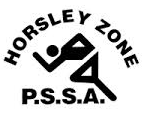 Rugby League 11’s Team 2019Coach: Raman/Tim/Carmel School: FWPS, HSPS, FHPS
The SSW Carnival is to be held at Smith Park, East Hills on the 4 April 2019Student School Jozef CluffFairfield West PSJake McNamara Fairfield West PSChristian Ah Funny Fairfield West PSIsaac Afualo Fairfield West PSElijah Sefo Fairfield West PSOrlando PauSmithfield West PSSharon LatapuSmithfield West PS Lachlan Greville Prairevale PSUta Fifita Prairevale PSEphesian Magele Fairfield Heights PS Runi Toilalo Fairfield Heights PSJonahKing Park PSTupouKing Park PSCorey Long William Stimson PSBowan Williams Harrington Street PSKade Allen Bossley Park PS